一.辦理目的：為能提升國內身心障礙機構早期療育服務成效，使更多的發展遲緩兒童得以受惠，期能早日回歸正常教育體系，減輕家庭負擔，本基金會辦理機構早療補助宣導暨觀摩研討會，邀請基金會評核專家小組說明評核項目與原則，同時安排績優機構進行實務作業分享並安排早療相關專題演講，以提升全國早療服務品質二.主辦單位：財團法人王詹樣社會福利慈善基金會三.合辦單位：中華民國智障者家長總會、國立台中教育大學幼兒教育學系、長庚養生文化村、長庚大學早期療育研究所、長庚醫療財團法人林口長庚紀念醫院兒童復健科、長庚醫療財團法人林口長庚紀念醫院兒童發展聯合評估中心四.參加對象：早療相關單位專業人員及學前教育專業領域人員、家長五.辦理時間：106年5月18日(星期四)上午10：00至5月19日（星期五）15：00，共計2天六.報名方式：請於5月12日(星期五)前，搜尋王詹樣基金會「早期療育交流平台」或掃描上方QR Code進入網站，加入專業會員後在「活動線上報名」系統進行報名；簡章電子檔亦可在「活動線上報名」系統下載。相關事宜洽詢聯絡人：（02）27122211＃7592蔡小姐、wjy.org@gmail.com七.辦理地點：長庚大學工學大樓6樓第二會議廳（桃園市龜山區文化一路259號）八.會議內容：106年早療補助辦法說明、績優機構早療實務作業分享及早療專題演講：(一)機構分享專題係安排評核指標中，106年新調整之評核內容，分享單位係參考該前一年度分數表現，並與智障者家長總會及專家小組推薦選定之，106年專題分享主題為「轉銜服務」、「社區早療服務推展」(二)早療新知專題演講，由專家學者及實務工作者擔任報告人，並安排綜合座談時間，以供機構與專家進行討論，106年擬定「自閉症專題演講」九.繼續教育積分：教師研習時數8小時、物理治療學會、職能治療學會及社會工作師公會全國聯合會、復健醫學會，申請結果請至基金會網站查詢。十.研習及食宿費用：免費，由王詹樣基金會全額補助研習費、餐費（計4餐（第一天中餐及晚餐、第二天早餐及中餐），及長庚養生文化村住宿費（2人1間套房），將優先安排桃園地區以外學員住宿十一.因研習名額有限，王詹樣基金會保留接受報名與否之最終權利十二.注意事項：(一)為提倡無紙化，請學員優先選擇電子講義(隨身碟)，需自備電腦，另會場無提供電源插座，請保持電腦電池充足(二)學員報名時請選擇5/19欲參加討論之分組研習主題，惟為使各單位能平均觀摩到不同主題，本基金會有權調整學員參與之研習主題(三)交通：5/18上午09:00分別於「台塑大樓」前棟大門（台北市敦化北路201號）及「高鐵桃園站」5號出口安排專車，接送至「長庚大學」，報名登記搭乘專車者請務必準時，逾時不候。報名結束後，如需取消搭乘請於5/15前來電取消若無法配合專車時間，可至林口長庚醫院搭乘「林口總院→長庚校區」接駁車（發車時間請參閱汎航通運網站）自行前往者，請將汽、機車停放至停車場可從台北車站、桃園高鐵站搭乘機場捷運請至A7站(體育大學站)下車，步行約15分鐘可抵達長庚大學(四)住宿：住宿房間(二人一間)包含衛浴（提供盥洗用具、浴巾、毛巾及吹風機)、客廳等空間，若該單位派員人數為「單數」時，將由基金會安排其他同住之學員(五)飲水：請務必攜帶可耐熱之環保杯　(六)本次研討會提供餐券，請學員至長庚大學活動中心用餐　(七)請直接至長庚大學工學大樓6樓第二會議廳，以「報到序號」依北區、中區、南東離島區分區報到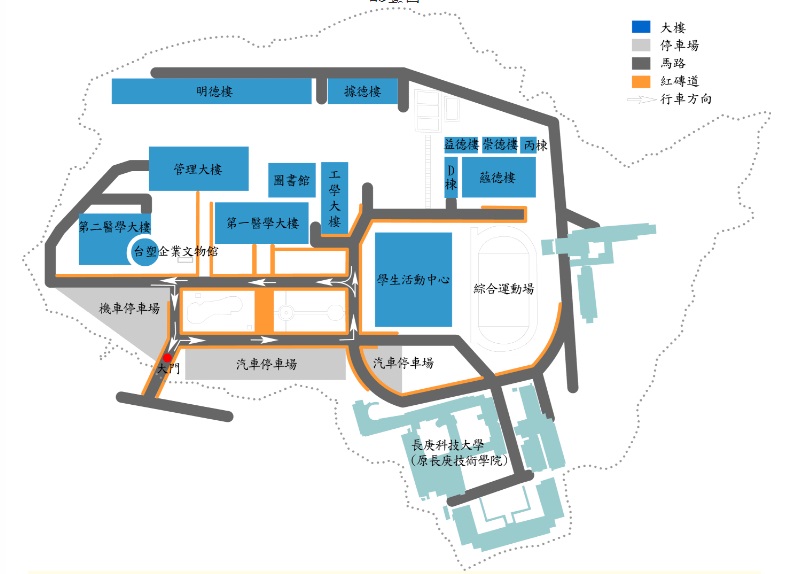 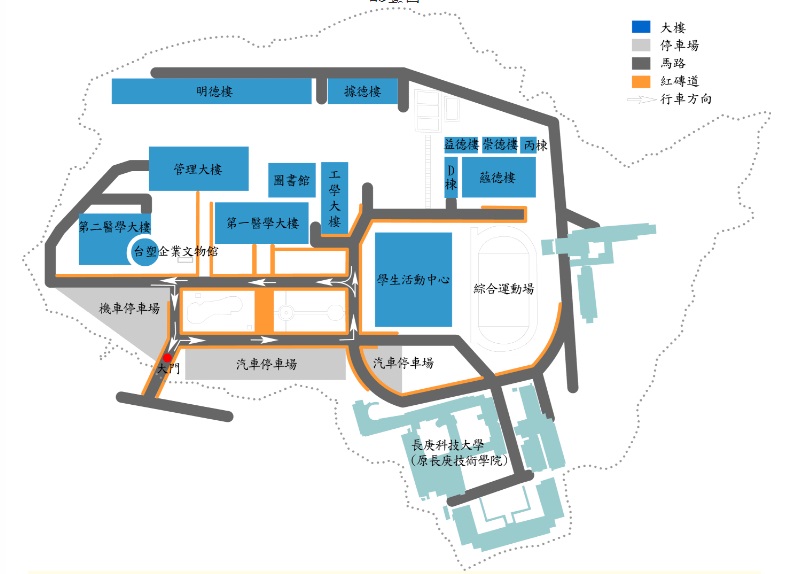 (八)地圖5/18(四)時間內容出席人員5/18(四)09：00-10：00專車：高鐵桃園站（5號出口)、台塑大樓（敦化北路201號)專車：高鐵桃園站（5號出口)、台塑大樓（敦化北路201號)5/18(四)10：00-10：30報到：長庚大學工學大樓6樓第二會議廳報到：長庚大學工學大樓6樓第二會議廳5/18(四)10：30-10：50（20分）開幕式暨台塑企業社會回饋簡報政府機關代表致詞：台塑企業代表：台塑企業總管理處-林振添協理5/18(四)10：50-11：05（15分）105年早期療育服務成效提升計畫評核結果分析報告報告人：專家小組代表臺北教育大學特殊教育學系鄭麗月副教授5/18(四)11：05-11：20（15分）1.106年評核補助辦法及評核項目說明2.新評核指標及早療機構未來發展智障者家長總會林惠芳秘書長5/18(四)11：20-11：40（20分）早療評核補助計畫線上申請使用教學優尼登工作室-王侑傑工程師5/18(四)11：40-12：00Q&A鄭麗月副教授林惠芳秘書長王侑傑工程師5/18(四)12：00-13：00元氣午餐元氣午餐5/18(四)早療專題－自閉症專題演講早療專題－自閉症專題演講早療專題－自閉症專題演講5/18(四)13：00-13：10主持人開場鄒國蘇醫師5/18(四)13：10-13：40（30分）自閉症幼童醫院服務模式：台北市聯合醫院為例台北市聯合醫院兒童發展評估療育中心鄒國蘇醫師5/18(四)13：40-14：30（50分）自閉症患童意義處理的神經連結性異常及實務運用「傅爾布萊特-台塑關係企業獎助學金」得獎人台灣大學心理系-周泰立教授5/18(四)14：30-14：50休息5/18(四)14：50-15：20（30分）自閉症幼童機構服務經驗-「德蘭」服務日籍自閉症幼童案例分享台南德蘭啟智中心主任 楊美華5/18(四)15：20-15：30休息5/18(四)15：30-16：20（50分）自閉症幼童心智理論能力之教學及實務運用高雄師範大學特殊教育系劉萌容副教授5/18(四)16：20-16：50（30分）綜合座談鄒國蘇醫師周泰立教授楊美華主任劉萌容副教授5/18(四)17：00樂活晚餐5/19(五)時間內容出席人員5/19(五)07：20-07：45收拾行李及退房收拾行李及退房5/19(五)07：45-08：00住宿學員搭車前往長庚大學住宿學員搭車前往長庚大學5/19(五)08：00-09：00活力早餐活力早餐5/19(五)09：00-09：30（30分）主題1：轉銜服務：家長面對轉銜的挑戰VS機構的回應報告人： 台南德蘭啟智中心主任 楊美華5/19(五)09：30-10：00（30分）主題2：社區早療服務推展報告人： 台灣大學物理治療系兼任副教授暨（王詹樣基金會委託研發）「以社區為基礎的兒童早期介入工作手冊」主編 廖華芳5/19(五)10：00-10：20休息休息5/19(五)10：20-11：25（65分）分組研習主題1：轉銜服務主題2：社區早療服務推展內容：1.小組成員介紹(10分)2.小組長分享實務作業及書面資料介紹（15分）3.組員提問實務作業困境與檢討改善策略（15分）4.基金會指定主題討論（20分）5.小組總結指定主題（5分）各主題小組長1-1:心路新竹發展中心-胡育菱社工1-2：新北聖心兒童發展中心-黃莉雅主任1-3：蘆葦啟智中心-李怡雅學前日托社工1-4：博愛兒童發展中心-席芸語言治療師1-5:瑞復益智中心-黃文珍學前組長1-6:苗栗幼安教養院-韋心怡督導2-1:心路兒童發展中心-胡遠芬組長2-2:愛智發展中心-陳怜婷組長2-3:雲林西螺日托中心-陳淑雅社工師2-4:德蘭啟智中心-皮遠芝督導2-5:嘉義聖心教養院-許靜婷組長2-6：寶貝潛能發展中心-許惠萍日托督導5/19(五)11：25-11：40休息5/19(五)11：20-12：20（40分）1.挑選2組代表上台分享基金會指定主題1（10分）2.挑選2組代表上台分享基金會指定主題2（10分）3.專家回應（20分）回應專家：楊美華主任廖華芳副教授5/19(五)12：20-13：15元氣午餐元氣午餐5/19(五)13：15-15：00參觀台塑企業文物館5/19(五)15：00-16：00台塑企業文物館-高鐵桃園站、台塑大樓（專車2）台塑企業文物館-高鐵桃園站、台塑大樓（專車2）